SMLOUVA O ZAJIŠTĚNÍ VYSTOUPENÍNázev vystoupení: 	Ladislav Zibura – S mámou a tátou do AfrikyŽánr: 				cestovatelská projekce, cestovatelský stand-upmezi Martin Kolář
Žižkova tř. 226/3
37001, České Budějovice
IČ: 88280071
Neplátce DPH(dále jen „agentura“)aMěstské kulturní středisko Nový Jičín, příspěvková organizace (MěstKS)Masarykovo náměstí 32/20, 741 01, Nový JičínIČ: 47998261DIČ: CZ47998261Číslo účtu: 22832801/0100Zastoupené Ing. Ondřejem Rečkou, ředitelem,  tel.: xxx xxx xxx  (dále jen „pořadatel“)PŘEDMĚT SMLOUVYZa podmínek v této smlouvě uvedených se agentura zavazuje, že zajistí výše uvedené vystoupení Ladislava Zibury jako výkonného umělce (dále jen „Ladislav“), část propagace tohoto vystoupení včetně poskytnutí propagačních materiálů, jako jsou plakáty, anotace, fotografie, grafiky na facebook apod., Ladislavovu dopravu, související administrativu, organizaci i koordinaci s pořadatelem, dále pak také technické konzultace předem i případně na místě samotném. 
Za podmínek uvedených v této smlouvě se pořadatel zavazuje zaplatit agentuře honorář za zajištění vystoupení v níže dohodnuté výši a splnit kvalitně a včas podmínky v této smlouvě uvedené a to zejména v zajištění své části propagace a realizace na místě.
Vystoupení Ladislava Zibury není klasickou projekcí fotek s cestovatelským vyprávěním. Jedná se o pořad spíše divadelního formátu, který lze popsat jako cestovatelskou stand-up comedy. Vystoupení (vyprávění a komentování fotek) se odehrává podle daného scénáře (vyprávění příběhu z cesty) a částečně je i improvizací přímo na místě. Beseda s diváckými dotazy se na konci vystoupení nekoná.HONORÁŘSmluvní strany se dohodly na honoráři agentuře za zajištění vystoupení ve výši 70 % z částky získané pořadatelem za prodané vstupenky na dané vystoupení. Honorář v uvedené procentní výši představuje celkovou a úplnou výši plnění ze strany pořadatele týkající se daného vystoupení ve prospěch agentury.
Dále se strany dohodly na minimální garanci 35.000,- Kč (spodní hranice tržní ceny vystoupení) pro případ, že by % z vybraného vstupného byla nižší než smluvená garance. Pokud jsou ale % vyšší, honorářem jsou jen tato procenta.  
Podrobný přehled prodeje vstupenek (například: PDF závěrka z předprodejního nebo pokladního systému) dodá pořadatel e-mailem do 2 pracovních dnů po akci tour-asistentce xxxxxxxxxxxx na email xxxxxxx@xxxxxxx. Na základě tohoto přehledu vystaví agentura fakturu na platbu převodem se splatností 14 dní od vystavení. Při pochybnostech o správnosti přehledu má agentura právo provést příslušná šetření a správnost přehledu ověřit za součinnosti pořadatele..DATUM, MÍSTO, ČASY A VSTUPNÉPořadatel se zavazuje akci uspořádat za následujících podmínek:Datum a čas: 2. března 2024 v 19:00 hodin Vystoupení trvá 110 až 120 minut, přestávka je vhodná, pokud je pro ní sál a foyer uzpůsoben. Zvuková zkouška cca 2,5 hodiny předem v nachystaném sále s připravenou technikou. 20-30 minut po skončení vystoupení probíhá v sále ještě autogramiáda knih, Ladislav si pouští hudbu do podkresu. Teprve pak se sál uklízí. (Autogramiádu, je možno po dohodě přesunout do foyer, pokud je prostorné.)Název místa: Kino Květen
Kapacita sálu k sezení: 455
Ceny vstupenek:	
Předprodej standardní: 250,- Kč
Předprodej zlevněná (studenti a senioři): 190,- KčDalší podrobnosti vztahující se k vstoupení (adresa, kontaktní osoba, technik a podobně) vyplní pořadatel do formuláře zaslaného agenturou necelý měsíc před vystoupením.PŘEDPRODEJ VSTUPENEKDo 7 dnů od dohody s agenturou, že je možné zahájit online předprodej, se pořadatel zavazuje spustit online předprodej lístků (ne rezervace, ale přímo online prodej) u poskytovatele takové služby. Odkazy na předprodej, případně informace o prodeji, zřetelně uvede všude na propagačních materiálech. Odkazy na předprodej taktéž zašle agentuře do 7 dnů od sdělení agentury, že je možné zahájit online předprodej lístků. 
Pokud pořadatel používá při prodeji vstupenek i systém „rezervací“ vedle online prodeje, informuje o tom agenturu a rezervace limituje nejdéle na pětidenní trvání. Představení jsou skoro vždy vyprodaná, delší rezervování je tedy nežádoucí.
Preferujeme divadelní uspořádání, sezení do řad a hlavně číslovaný sál (vstupenku přímo na konkrétní místo). Pokud to není technicky možné, výjimku pořadatel konzultuje s agenturou.PROPAGACEPořadatel zajistí ve spolupráci s agenturou řádnou, včasnou a účinnou propagaci vystoupení podle domluvených a stanovených pravidel a jen podle dodaných podkladů (viz odkazy v tomto čl. 7 písm. D). 
Pořadatel se zavazuje, že adekvátně vzhledem k místním podmínkám provede zejména následující:Přidá informace o vystoupení na svůj web.Přidá informace o vystoupení do všech relevantních lokálních kulturních přehledů.Pokusí se zajistit medializaci vystoupení v lokálních novinách.Na facebookovou událost (vytvoří a dodá agentura), se připojí, aktivně ji podpoří, nasdílí na svých profilech a průběžně do události bude přidávat obsah.Použije dodané tištěné plakáty (viz tento čl. 7 písm. F) a vylepí na všech jemu dostupných místech. Úplné minimum je vylepení plakátu kolem a v místě konání.Pořadatel se zavazuje uvést na všech propagačních materiálech správné jméno Ladislava Zibury i pořadu (viz hlavička této smlouvy) a pokud je to možné i adresu Ladislavova webu: <xxxxxxxxxx>.Agentura zašle na vlastní náklady pořadateli libovolný počet barevných plakátů A2 i A3 až do výše 100 ks. V případě potřeby vyššího množství kontaktujte agenturu.
Agentura se zavazuje, že poskytne pořadateli elektronickou formou kvalitní podklady k propagaci pořadu formou balíčku presskit, který je dostupný zde: xxxxxxxxxxxxxxxx
Do dodaných grafických podkladů není dovoleno zasahovat jinak, než v prostoru pro to vymezeném (místo na plakátu pro umístění tzv. přelepky). Pokud pořadatel zasahuje či předělává grafické podklady našich grafiků, je nutné poslat je agentuře ke schválení před jejich samotným použitím.ORGANIZAČNÍ A TECHNICKÉ PODMÍNKY VYSTOUPENÍNásledující body jsou pro nás ta nejdůležitější část smlouvy, prosíme o důslednost s jejich plněním.Pořadatel zajistí na své náklady pro vystoupení vhodné vnitřní prostory a dále technické podmínky specifikované v technickém rideru: xxxxxxxxxxxxxxxxx
Rider je nedílnou součástí této smlouvy, může být měněn jedině po dohodě smluvních stran. Nedodržení v něm stanovených podmínek může mít za následek odmítnutí vystoupení přímo na místě (viz čl. 7 písm. A a B této smlouvy).
Pořadatel dále na vlastní náklady ve foyer zajistí místo - stoly v celkové velikosti 3x1 metr) a 1 vlastního pracovníka pro prodej a ohlídání Ladislavových knih. A to v době 70 minut před a 30-45 minut po vystoupení. Prosíme, aby pracovníkem nebyly šatnáři a knihy nebyly umisťovány do míst šatny. Potřebujeme člověka, který má při příchodu a odchodu diváků ze sálu na starost pouze prodej knih. Pokladnu, platební terminál, účtenky, evidenční list a cenovky k prodeji dodá sám Ladislav po příjezdu a vše v klidu pracovníkovi vysvětlí. Váš pracovník za věci nepřebírá hmotnou zodpovědnost. Knihy doručí PPL několik dní předem. Koordinaci zasílání knih provádí naše tour-asistentka, ozve se vám včas sama.
Na začátku zvukové zkoušky prosíme o zajištění lehkého občerstvení do zákulisí: kávu, vodu a nakrájenou zeleninu. 
(případně i obložený toast a trochu ovoce). Nemusí toho být moc, ale důležité to je. V případě dvojáku, prosíme, o doplnění kávy a vody během pauzy.
Pořadatel zajistí ubytování se snídaní ve 4* hotelu pro jednu osobu. Požadavek na 4* máme kvůli standardům klidu. Pokud máte jiné klidné místo, třeba prázdný byt či klidný penzion, je možno toho po dohodě využít místo hotelu. Ladislav bude rád za co nejklidnější pokoj. Vzdálenost hotelu od místa konání větší než 15 minut chůze oznámí pořadatel agentuře.
V sále bude zajištěna kvalitní výměna vzduchu, ve vydýchaných sálech nevystupujeme, resp. nechceme tam diváky nutit chodit, když jsou plné. V sálu bude po celou dobu vystoupení udržována stabilní příjemná teplota.
Pořadatel ve vztahu k reprodukované hudbě, která souvisí s vystoupením, resp. hraje z Ladislavova počítače v sále před vystoupením a po skončení při podepisování knih, zabezpečí na své náklady autorská práva a práva souvisejících s právem autorských, která podléhají kolektivní správě. Doporučujeme proto, aby měl pořadatel dopředu uzavřenou příslušnou smlouvu s OSA (Ochranným svazem autorským) pro práva k dílům hudebním za účelem provozování reprodukované hudby a před a po představeních. Většina z divadel a kin ji má uzavřenou.
Pořadatel zajistí, že bez Ladislavova souhlasu nebude vystoupení ani jeho část nahrávána, filmována nebo jakýmkoli jiným způsobem zaznamenávána. Reportážní fotografie pro média nebo pořadatele samotného lze pořizovat pouze v prvních 20 minutách projekce z důvodu soustředění se na výkon. Děkujeme!PRÁVO NA NEKONÁNÍ VYSTOUPENÍŠpatný technický stav místa: Právo odmítnout vystoupení předem nebo na místě samotném má agentura i Ladislav osobně v případě pořadatelem zaviněné nedostatečné dodávky elektrického proudu, nevhodnosti prostoru pro vystoupení, v případě proniknutí dešťové vody do prostoru vystoupení, nebo v případě dalších takových nebezpečných situací ohrožujících Ladislava nebo poškozující jeho zařízení.
Právo odmítnout vystoupení předem nebo na místě samotném má agentura i Ladislav osobně také v případě hrubého nedodržení technických podmínek stanovených v rideru, které by závažným způsobem změnily vyznění pořadu a vystoupení, a znamenaly tak vážné snížení kvality pro diváka. Konzultovat rider je vždy možno předem s agenturou (viz kontakt v rideru).
V případě odmítnutí vystoupení z důvodů pod písm. A) a B) má agentura nárok na vyplacení kompenzace za marně rezervovaný termín ve výši sjednané garance. Pokud není garance sjednána, pak se jedná o kompenzaci odpovídající majetkové újmě agentury v prokázané výši. Stejně tak se stane i v případě, že vystoupení bude zkráceno nebo předčasně ukončeno okolnostmi, které byly plně v rukou a zodpovědnosti pořadatele. Pořadatel by měl být proti výše uvedeným rizikům pojištěn.
COVID-19, okolnosti vyšší moci, apod. Agentura si plně vyhrazuje právo nezajistit a přesunout vystoupení v případě, že by konáním vystoupení Ladislavovi vznikla škoda na jeho zařízení nebo by byl sám osobně ohrožen na zdraví nebo životě, anebo při předpokládané nerentabilitě vystoupení zejména z důvodu nařízeného omezení počtu návštěvníků vystoupení pod 50 % kapacity sálu k sezení. Obdobně je agentura i pořadatel oprávněna nezajistit vystoupení v případě, že je jeho konání zmařeno následujícími důvody: stávka, válka, živelná katastrofa, epidemie, občanské nepokoje, národní pohroma, jiné okolnosti vyšší moci, včetně zásahů orgánů veřejné moci.
Pokud agentura či pořadatel vystoupení nezajistí anebo bude vystoupení odmítnuto či zrušeno z důvodů uvedených pod písm. D), má pořadatel, resp. agentura právo požadovat po druhé smluvní straně výlučně náhradní termín vystoupení v nejbližší rozumně možné době. Vystoupení v náhradním termínu se  uskuteční za podmínek sjednaných v této smlouvě. Přesný náhradní termín smluvní strany stanoví po vzájemné dohodě.
Všechny ostatní důvody nekonání vystoupení: Pokud agentura vystoupení nezajistí anebo bude vystoupení odmítnuto z jakýchkoliv jiných důvodů, než jsou uvedeny pod písm. A), B) a D), má pořadatel právo požadovat po agentuře výlučně náhradní termín vystoupení v nejbližší možné době a náhradu škody až do výše již vzniklých nutných a přímých nákladů pro propagaci a zajištění akce, pokud tyto nelze použít i pro propagaci a zajištění náhradního termínu a byly by tak spotřebovány bezúčelně.ZASLÁNÍ PODEPSANÉ SMLOUVY A OBCHODNÍ TAJEMSTVÍAž zde tuto smlouvu online doplníte, dejte nám vědět, pak jako první podepíše agentura a pošleme vám mailem scan s podpisem. Teprve pak podepisujete vy a naskenovanou smlouvu posíláte zpět emailem. Smlouvu, prosíme, NEZASÍLAT poštou, veškerou administrativu vyřizuje xxxxxxxxxxxxx  emailem.
Obě strany považují informace obsažené v této smlouvě za důvěrné a zavazují se tímto, že je nesdělí třetím osobám. Výjimku tvoří povinné zveřejnění smlouvy v registru.Za pořadatele:  						Za agenturu:  Martin KolářDatum: 28.11.2023							Datum: 	27.11.2023Podpis: 							Podpis: 	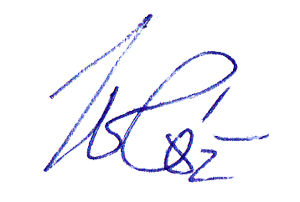 